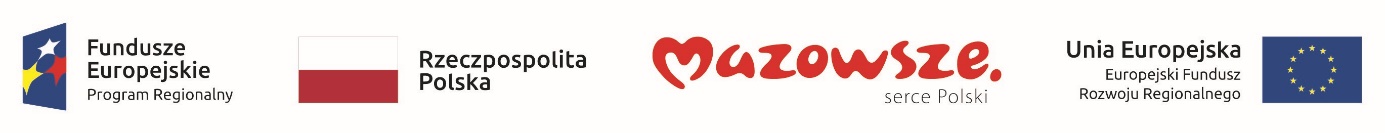 ZP.271.4.2022		SPECYFIKACJA 	  WARUNKÓW    ZAMÓWIENIAw postępowaniu o udzielenie zamówienia publicznego, prowadzonym w trybie podstawowym w oparciu o art. 275 ust. 1 ustawy Prawo zamówień publicznychWartość zamówienia nie przekracza progów unijnych określonych na podstawie art. 3  ustawy z dnia 11 września 2019 r. – Prawo zamówień publicznych (t.j. Dz. U. z 2021 r. poz. 1129 ze zm.).Nazwa zamówienia :Ochrona powietrza poprzez wymianę kotłów CO, budowę instalacji OZE i termomodernizację budynku
 Szkoły Podstawowej im. Fryderyka Chopina  w BrochowieZamawiający:Gmina BrochówBrochów 125, 05-088 BrochówZatwierdzam Piotr SzymańskiWójt Gminy BrochówBrochów, 29.07.2022 r.Rozdział INazwa oraz adres  Zamawiającego, numer telefonu, adres poczty elektronicznej oraz strony internetowej prowadzonego postępowaniaZamawiający:Gmina BrochówBrochów 12505-088 Brochów NIP   837-169-27-23REGON   015891220e-mail : gmina@brochow.pltel. 22 100 25 99, 22 725 70 03Adres strony internetowej prowadzonego postępowania: http://www.brochow.bip.org.pl/przetargi/index/id/1Rozdział IIAdres strony internetowej, na której udostępniane będą zmiany i wyjaśnienia treści SWZ oraz inne dokumenty zamówienia bezpośrednio związane z postępowaniem o udzielenie zamówieniaZmiany i wyjaśnienia treści SWZ oraz inne dokumenty zamówienia bezpośrednio związane z postępowaniem o udzielenie zamówienia będą udostępniane na stronie internetowej:http://www.brochow.bip.org.pl/przetargi/index/id/1 Rozdział IIITryb udzielenia zamówieniaPostępowanie o udzielenie zamówienia  publicznego na wykonanie ww. zadania, zwane dalej postępowaniem, jest prowadzone w trybie podstawowym na podstawie art. 275 pkt 1 ustawy z dnia 11 września 2019 r.- Prawo zamówień publicznych (t.j. Dz. U. z 2021 r. poz. 1129 ze zm.) zwaną dalej ustawą Pzp.  Wartość zamówienia nie przekracza kwoty określonej w przepisach wydanych na podstawie art. 3 ustawy Prawo zamówień publicznych.Zgodnie z art. 8  ust. 1 ustawy Pzp do czynności podejmowanych przez zamawiającego, wykonawców w postępowaniu o udzielenie zamówienia oraz do umów w sprawach zamówień publicznych stosuje się przepisy ustawy z dnia 23 kwietnia 1964 r. – Kodeks cywilny (Dz. U. z 2020 r. poz. 1740 i 2320), jeżeli przepisy ustawy Pzp nie stanowią inaczej.Rozdział IVInformacja czy zamawiający przewiduje wybór najkorzystniejszej oferty z możliwością prowadzenia negocjacji Zamawiający nie przewiduje wyboru najkorzystniejszej oferty z możliwością prowadzenia negocjacji.Rozdział VOpis przedmiotu zamówieniaRodzaj zamówienia: Roboty budowlane Zamawiający dopuszcza możliwość składania ofert częściowych. Opis przedmiotu zamówienia dla projektu pn. Ochrona powietrza poprzez wymianę  kotłów CO, budowę instalacji  OZE i termomodernizację budynku Szkoły Podstawowej im. Fryderyka Chopina w Brochowie Przedmiotem zamówienia jest realizacja zadania pn. Ochrona powietrza poprzez wymianę  kotłów CO, budowę instalacji OZE i termomodernizację budynku Szkoły Podstawowej im. Fryderyka Chopina w Brochowie.      Przedmiot Zamówienia podzielony został na 2 części w sposób następujący: Część I - Termomodernizacja budynku, instalacja wentylacji mechanicznej, fotowoltaika.       Zamówienie obejmuje zaprojektowanie i wykonanie robót budowlanych na podstawie programu funkcjonalno-użytkowego (realizacja w formule zaprojektuj i wybuduj)Zakres przedmiotu zamówienia Części I obejmuje w szczególności:- sporządzenie planu zagospodarowania terenu na aktualnej mapie do celów projektowych przyjętej do państwowego zasobu geodezyjnego i kartograficznego w zakresie niezbędnym do uzyskania decyzji o pozwoleniu na budowę lub zgłoszenia robót – jeżeli będzie to wymagane,- opracowanie opinii technicznej przez uprawnionego konstruktora dotyczącej wytrzymałości dachów (w szczególności dachu Sali gimnastycznej, dachów z płyt korytkowych i dachów w konstrukcji drewnianej)- opracowanie dokumentacji projektowej (projekty architektoniczno - budowlane (budowlane) – jeśli wymagane, w ilości i formie wymaganej przepisami prawa oraz dla Zamawiającego w ilości 1 egz.; projekty techniczne (wykonawcze) dla każdej z branż – po 2 egz., oraz wszystkie wskazane dokumentacje – 1 egz. na nośniku w wersji elektronicznej w formacie *.pdf),- zapewnienie nadzoru autorskiego,- opracowanie i uzgodnienie z Użytkownikami harmonogramu planowanych wyłączeń zasilania,- zakup niezbędnych materiałów i ich dostawa,- wykonanie prac budowlanych,- wykonanie geodezyjnej inwentaryzacji powykonawczej,- opracowanie powykonawczego ideowego schematu elektrycznego uwzględniającego mikroinstalację fotowoltaiczną wraz z przyłączeniem do instalacji wewnętrznej oraz zastosowane typy urządzeń i aparatów elektrycznych, oznakowanie przy wejściach zew., że na budynku jest instalacja PV,- opracowanie dokumentacji powykonawczej (po 2 egz. w wersji papierowej oraz 1 egz. na nośniku w wersji elektronicznej w formacie *.pdf,)- przeprowadzenie niezbędnych przeszkoleń dla obsługi,- uzyskanie wszelkich wymaganych prawem uzgodnień, opinii i decyzji administracyjnych, niezbędnych dla zaprojektowania robót budowlanych w tym w szczególności: uzgodnienie projektu budowlanego przez rzeczoznawcę ppoż. i uzyskanie pozwolenia na budowę – jeśli wymagane,- uzyskanie wszelkich wymaganych prawem uzgodnień, opinii i decyzji administracyjnych, niezbędnych dla wykonania robót budowlanych, uruchomienia i przekazania obiektu do użytkowania, zgłoszenie przyłączenia mikroinstalacji fotowoltaicznej do sieci elektroenergetycznej lokalnemu OSD po jej wybudowaniu,- branie czynnego udziału w procedurze zawarcia umowy z ZE w przypadku chęci sprzedaży wyprodukowanej energii elektrycznej ze źródła OZE do sieci dystrybucyjnej.Zakres prac budowlanych przewidywanych do wykonania w ramach przedmiotu zamówieniaCzęść I obejmuje w szczególności:- ocieplenie ścian zewnętrznych budynku wraz z pracami towarzyszącymi,- ocieplenie stropodachu wentylowanego wraz z pracami towarzyszącymi,- ocieplenie stropodachu niewentylowanego wraz z pracami towarzyszącymi,- ocieplenie dachu sali gimnastycznej wraz z pracami towarzyszącymi,- wymiana nieszczelnej stolarki zewnętrznej (w piwnicy oraz na sali gimnastycznej) i wewnętrznej (na patio) wraz z pracami towarzyszącymi,- budowa systemu instalacji wentylacji mechanicznej nawiewno-wywiewnej z odzyskiem ciepła wraz z niezbędną armaturą oraz infrastrukturą towarzyszącą,- montaż instalacji fotowoltaicznej o mocy zainstalowanej min..39,93 kWp wraz z pracami towarzyszącymi,Przedmiot zamówienia Część I wg Wspólnego Słownika Zamówień (CPV):Główny kod CPV:45000000-7 Roboty budowlanePozostałe kody CPV:31000000-6 Maszyny, aparatura, urządzenia i wyroby elektryczne; oświetlenie31200000-8 Aparatura do przesyłu i eksploatacji energii elektrycznej31500000-1 Urządzenia oświetleniowe i lampy elektryczne31600000-2 Sprzęt i aparatura elektryczna45200000-9 Roboty budowlane w zakresie wznoszenia kompletnych obiektów budowlanych lub ich części oraz roboty w zakresie inżynierii lądowej i wodnej45310000-3 Roboty instalacyjne elektryczne51000000-9 Usługi instalowania (z wyjątkiem oprogramowania komputerowego)71320000-7 Usługi inżynieryjne w zakresie projektowania71200000-0 Usługi architektoniczne i podobne09331200-0 Słoneczne moduły fotoelektryczne09332000-5 Instalacje słoneczne45331210-1 Instalowanie wentylacjiSzczegółowy opis przedmiotu zamówienia Części I zawierają następujące załączniki:- Audyt energetyczny budynku – Załącznik nr 2 do SWZ- Program funkcjonalno-użytkowy budynku – Załącznik nr 1 do SWZCzęść II Wymiana źródła ciepła na kotłownię opartą o kocioł gazowy kondensacyjny wraz z instalacja gazową, niezbędną infrastrukturą i pracami towarzyszącymi Zamówienie obejmuje wykonanie robót budowlanych na podstawie opracowanych projektów budowlanych i zgłoszenia robót budowlanych (realizacja w formule wybuduj)Zakres przedmiotu zamówienia Części II obejmuje w szczególności:- opracowanie i uzgodnienie z Użytkownikami harmonogramu planowych wyłączeń zasilania,- zakup niezbędnych materiałów i ich dostawa,- wykonanie prac budowlanych,- wykonanie geodezyjnej inwentaryzacji powykonawczej,- opracowanie dokumentacji powykonawczej (po 2 egz. w wersji papierowej oraz 1 egz. na nośniku w wersji elektronicznej w formacie *.pdf )- przeprowadzenie niezbędnych szkoleń dla obsługi,- uzyskanie wszelkich wymaganych prawem uzgodnień, opinii i decyzji administracyjnych, niezbędnych dla wykonania robót budowlanych, uruchomienia i przekazania obiektu do użytkowania – jeśli wymagane,- wykonanie badań i sprawdzeń, w tym równoważenia instalacji grzewczej,Zakres prac budowlanych przewidywanych do wykonania w ramach przedmiotu zamówieniaCzęść II obejmuje w szczególności:- wymianę źródła ciepła na kotłownię opartą o kocioł gazowy kondensacyjny wraz z instalacją gazową, automatyką sterującą, niezbędnym oprzyrządowaniem i armaturą, prace demontażowe, adaptacją pomieszczenia oraz wszelkimi robotami towarzyszącymi.- wymianę instalacji (w tym modernizacja polegająca na zmianie układu zasilania i dystrybucji ciepła, rurociągów i grzejników ), zastosowanie zaworów i głowic  termostatycznych, izolacji termicznej oraz wszelkie  roboty towarzyszące.	 - przyłącze gazowe.- objęcie instalacją odgromową wykonanych kominów.Przedmiot zamówienia Część II wg Wspólnego Słownika Zamówień (CPV): Główny kod CPV: 45000000-7 Roboty budowlane Pozostałe kody CPV:45331000-6 Instalowanie urządzeń grzewczych, wentylacyjnych i klimatyzacyjnychSzczegółowy opis przedmiotu zamówienia dla Części II zawierają następujące załączniki: - Projekt budowlany pn. Projekt instalacji gazowej wraz z przebudową kotłowni węglowej na kotłownię gazową w budynku Szkoły Podstawowej w m. Brochów, gm. Brochów  – Załącznik nr 3 do SWZ- Wykaz grzejników do wymiany i przedmiaru na wymianę instalacji centralnego ogrzewania w budynku Szkoły Podstawowej w Brochowie – Załącznik nr 4 do SWZe  Zamawiający posiada zgłoszenie do Starosty Sochaczewskiego robót budowlanych na        wykonanie instalacji gazowej wraz z przebudową kotłowni węglowej na kotłownię gazową w budynku Szkoły Podstawowej w m. Brochów gm. Brochów.Zamawiający informuje, iż udostępnia również Przedmiary robót budowlanych dotyczące Części II (Załącznik nr 5 do SWZ), które mają charakter pomocniczy. Wykonawca może w dowolny dla siebie sposób modyfikować udostępnione Przedmiary, w celu skalkulowania oferty w oparciu o zakres wynikający z Dokumentacji projektowej, co wynika z faktu, że zamówienie realizowane jest  w systemie wynagrodzenia ryczałtowego.Zakres zadania inwestycyjnego części I i II ogranicza się do nieruchomości Zamawiającego: Szkoła Podstawowa im. Fryderyka Chopina zlokalizowana jest w miejscowości Brochów 27, gm. Brochów, dz. nr ewid. 83, 84/1 i 84/2.Zamawiający informuje, że ilość robót budowlanych, określone w Przedmiarach i Audytach energetycznych należy traktować jako orientacyjne – Wykonawca wykona cały zakres rzeczowy przedmiotu zamówienia, dotyczący danej Części, opisany odpowiednio w Projekcie budowlano-wykonawczym, Specyfikacja Techniczna Wykonania i Odbioru Robót Budowlanych oraz w Programie funkcjonalno-użytkowym w ramach zaoferowanego wynagrodzenia ryczałtowego.Mając na uwadze, iż zgodnie z treścią Istotnych Postanowień Umowy zamawiający przewidział rozliczenie ryczałtowe w rozumieniu art. 632 k.c., oferta Wykonawcy winna obejmować realizację całości przedmiotu zamówienia tj. również wykonanie wszelkich prac tymczasowych, towarzyszących, naprawczych, demontażowych niezbędnych do osiągnięcia rezultatu rzeczowego przedmiotu zamówienia zgodnie z PFU lub Projektem budowlanym, a cena winna uwzględnić wszelkie koszty z tym związane.Prace montażowo-budowlane będą prowadzone w czynnych obiektach. Należy je prowadzić z uwzględnieniem charakteru obiektu. Wszelkie utrudnienia w normalnej działalności obiektów powinny być zaplanowane i uzgodnione z odpowiednim wyprzedzeniem z Zamawiającym oraz Użytkownikami, w szczególności wszelkie przerwy w dopływie energii elektrycznej, ogrzewania lub wody użytkowej.Wszystkie materiały, wyroby i urządzenia, przeznaczone do wykorzystania w ramach prowadzonej inwestycji muszą być fabrycznie nowe, pierwszej klasy jakości i wolne od wad fabrycznych oraz muszą posiadać niezbędne atesty i deklaracje zgodności. Ponadto Zamawiający wymaga, żeby panele fotowoltaiczne dostarczone na miejsce montażu miały datę produkcji nie starszą niż 1 rok wstecz od daty dostawy.Zamawiający wymaga udzielenia przez Wykonawcę co najmniej: 5 lat gwarancji na cały przedmiot zamówienia (wykonane dokumentacje projektowe (dotyczy Części I), dostarczone materiały i urządzenia, wykonane montaże i roboty budowlane) licząc od dnia podpisania protokołu odbioru końcowego wykonania przedmiotu zamówienia, z wyłączeniem gwarancji producenta panelu fotowoltaicznego, na który jest wymagana gwarancja minimum 10 lat.  Mając na uwadze, iż zgodnie z treścią Istotnych Postanowień Umowy Zamawiający przewidział rozliczenie ryczałtowe w rozumieniu art. 632 k.c. zaleca się, aby Wykonawca dokonał wizji lokalnej obiektu objętego przedmiotem zamówienia.Wykonawców zainteresowanych odbyciem wizji lokalnej zamawiający prosi o kontakt tel. Joanna Tarczyk email: j.tarczyk@brochow.pl do dnia 12.08.2022 Zamawiający przewiduje możliwość zgłaszania w toku wizji lub bezpośrednio po niej wniosków o wyjaśnienia treści SWZ. Na zawarte w nich pytanie zostaną udzielone odpowiedzi. Pytania i odpowiedzi zostaną zamieszczone na stronie internetowej, na której została udostępniona specyfikacja.Zamawiający nie dopuszcza składania ofert wariantowych.Zamawiający nie przewiduje udzielenia zaliczek na poczet wykonania zamówienia.Zamawiający określa wymagania, o których mowa w art. 95 ustawy Pzp.Zamawiający nie przewiduje wymagań, o których mowa w art. 96 ustawy Pzp.Zamawiający nie przewiduje zastrzeżenia, o którym mowa w art. 121 ustawy Pzp.Zamawiający nie przewiduje aukcji elektronicznej.Zamawiający nie przewiduje zawarcia umowy ramowej.Zamawiający nie przewiduje ustanowienia dynamicznego systemu zakupów.Zamawiający nie przewiduje zebrania Wykonawców.Wykonawca jest zobowiązany wskazać części zamówienia, których wykonanie zamierza powierzyć podwykonawcom i podać firmy podwykonawców.Postępowanie prowadzone jest w języku polskim. Dokumenty sporządzone w języku obcym muszą być złożone wraz z tłumaczeniami na język polski.Projekt jest współfinansowany ze środków Europejskiego Funduszu Rozwoju Regionalnego w ramach Osi Priorytetowej IV „Przejście na gospodarkę niskoemisyjną”  Działania 4.2 „Efektywność energetyczna” Regionalnego Programu Operacyjnego Województwa Mazowieckiego na lata 2014-2020. Umowa o dofinansowanie nr RPMA.04.02.00-14-i239/20-00Rozdział VITermin wykonania zamówieniaWykonawca zobowiązany jest do zrealizowania przedmiotu zamówienia w terminie:I część Zadania:  do  12 miesięcy licząc od dnia zawarcia Umowy, W tym wykonanie dokumentacji  projektowej   do 3 miesięcy od dnia zawarcia Umowy, II część Zadania: do  12   miesięcy licząc od dnia zawarcia Umowy,  Zamawiający przewiduje płatności zgodnie z harmonogramem płatności uzgodnionym przez strony umowy, nie więcej niż 4 płatności.Rozdział VIIPodstawy wykluczenia, o których mowa w art. 108 ustawy PzpZ postępowania o udzielenie zamówienia wyklucza się wykonawcę, w stosunku do którego zachodzi którakolwiek z okoliczności niżej wskazanych: będącego osobą fizyczną, którego prawomocnie skazano za przestępstwo: udziału w zorganizowanej grupie przestępczej albo związku mającym na celu popełnienie przestępstwa lub przestępstwa skarbowego, o którym mowa w art. 258 Kodeksu karnego, handlu ludźmi, o którym mowa w art. 189a Kodeksu karnego, o którym mowa w art. 228–230a, art. 250a Kodeksu karnego lub w art. 46 lub art. 48 ustawy z dnia 25 czerwca 2010 r. o sporcie, finansowania przestępstwa o charakterze terrorystycznym, o którym mowa w art. 165a Kodeksu karnego, lub przestępstwo udaremniania lub utrudniania stwierdzenia przestępnego pochodzenia pieniędzy lub ukrywania ich pochodzenia, o którym mowa w art. 299 Kodeksu karnego, o charakterze terrorystycznym, o którym mowa w art. 115 § 20 Kodeksu karnego, lub mające na celu popełnienie tego przestępstwa, powierzenia wykonywania pracy małoletniemu cudzoziemcowi, o którym mowa w art. 9 ust. 2 ustawy z dnia 15 czerwca 2012 r. o skutkach powierzania wykonywania pracy cudzoziemcom przebywającym wbrew przepisom na terytorium Rzeczypospolitej Polskiej (Dz. U. poz. 769), przeciwko obrotowi gospodarczemu, o których mowa w art. 296–307 Kodeksu karnego, przestępstwo oszustwa, o którym mowa w art. 286 Kodeksu karnego, przestępstwo przeciwko wiarygodności dokumentów, o których mowa w art. 270–277d Kodeksu karnego, lub przestępstwo skarbowe, o którym mowa w art. 9 ust. 1 i 3 lub art. 10 ustawy z dnia 15 czerwca 2012 r. o skutkach powierzania wykonywania pracy cudzoziemcom przebywającym wbrew przepisom na terytorium Rzeczypospolitej Polskiej – lub za odpowiedni czyn zabroniony określony w przepisach prawa obcego; jeżeli urzędującego członka jego organu zarządzającego lub nadzorczego, wspólnika spółki w spółce jawnej lub partnerskiej albo komplementariusza w spółce komandytowej lub komandytowo-akcyjnej lub prokurenta prawomocnie skazano za przestępstwo, o którym mowa w pkt 1; wobec którego wydano prawomocny wyrok sądu lub ostateczną decyzję administracyjną o zaleganiu z uiszczeniem podatków, opłat lub składek na ubezpieczenie społeczne lub zdrowotne, chyba że wykonawca odpowiednio przed upływem terminu do składania wniosków o dopuszczenie do udziału w postępowaniu albo przed upływem terminu składania ofert dokonał płatności należnych podatków, opłat lub składek na ubezpieczenie społeczne lub zdrowotne wraz z odsetkami lub grzywnami lub zawarł wiążące porozumienie w sprawie spłaty tych należności; wobec którego prawomocnie orzeczono zakaz ubiegania się o zamówienia publiczne; jeżeli zamawiający może stwierdzić, na podstawie wiarygodnych przesłanek, że wykonawca zawarł z innymi wykonawcami porozumienie mające na celu zakłócenie konkurencji, w szczególności jeżeli należąc do tej samej grupy kapitałowej w rozumieniu ustawy z dnia 16 lutego 2007 r. o ochronie konkurencji i konsumentów, złożyli odrębne oferty, oferty częściowe lub wnioski o dopuszczenie do udziału w postępowaniu, chyba że wykażą, że przygotowali te oferty lub wnioski niezależnie od siebie; jeżeli, w przypadkach, o których mowa w art. 85 ust. 1, doszło do zakłócenia konkurencji wynikającego z wcześniejszego zaangażowania tego wykonawcy lub podmiotu, który należy z wykonawcą do tej samej grupy kapitałowej w rozumieniu ustawy z dnia 16 lutego 2007 r. o ochronie konkurencji i konsumentów, chyba że spowodowane tym zakłócenie konkurencji może być wyeliminowane w inny sposób niż przez wykluczenie wykonawcy z udziału w postępowaniu o udzielenie zamówienia. Wykonawca może zostać wykluczony przez Zamawiającego na każdym etapie postępowania o udzielenie zamówienia. Rozdział VIIAPodstawy wykluczenia, o których mowa w art. 109 ust. 1 ustawy PzpPoza przypadkami wykluczenia, do których odwołuje się zapis zawarty w Rozdz. VII ust. 1, Zamawiający wykluczy z postępowania Wykonawcę:w stosunku do którego otwarto likwidację, ogłoszono upadłość, którego aktywami zarządza likwidator lub sąd, zawarł układ z wierzycielami, którego działalność gospodarcza jest zawieszona albo znajduje się on w innej tego rodzaju sytuacji wynikającej z podobnej procedury przewidzianej w przepisach miejsca wszczęcia tej procedury; Rozdział VIIBPodstawy wykluczenia, o których mowa w art. 7 ust. 1 ustawy z dnia 
13 kwietnia 2022 r. o szczególnych rozwiązaniach w zakresie przeciwdziałania wspieraniu agresji na Ukrainę oraz służących ochronie bezpieczeństwa narodowego.Z postępowania o udzielenie zamówienia wyklucza się :wykonawcę oraz uczestnika konkursu wymienionego w wykazach określonych w rozporządzeniu 765/2006 i rozporządzeniu 269/2014 albo wpisanego na listę na podstawie decyzji w sprawie wpisu na listę rozstrzygającej o zastosowaniu środka, o którym mowa w art. 1 pkt 3 ustawy,wykonawcę oraz uczestnika konkursu, którego beneficjentem rzeczywistym w rozumieniu ustawy z dnia 1 marca 2018 r. o przeciwdziałaniu praniu pieniędzy oraz finansowaniu terroryzmu (Dz. U. z 2022 r. poz. 593 i 655) jest osoba wymieniona w wykazach określonych w rozporządzeniu 765/2006 i rozporządzeniu 269/2014 albo wpisana na listę lub będąca takim beneficjentem rzeczywistym od dnia 24 lutego 2022 r., o ile została wpisana na listę na podstawie decyzji w sprawie wpisu na listę rozstrzygającej o zastosowaniu środka, o którym mowa w art. 1 pkt 3 ustawy,wykonawcę oraz uczestnika konkursu, którego jednostką dominującą w rozumieniu art. 3 ust. 1 pkt 37 ustawy z dnia 29 września 1994 r. o rachunkowości (Dz. U. z 2021 r. poz. 217, 2105 i 2106), jest podmiot wymieniony w wykazach określonych w rozporządzeniu 765/2006 i rozporządzeniu 269/2014 albo wpisany na listę lub będący taką jednostką dominującą od dnia 24 lutego 2022 r., o ile został wpisany na listę na podstawie decyzji w sprawie wpisu na listę rozstrzygającej o zastosowaniu środka, o którym mowa w art. 1 pkt 3 ustawy.Wykluczenie, o którym mowa w pkt 1 następuje na okres trwania okoliczności określonych w art. 7 ust. 1 ustawy z dnia 13 kwietnia 2022 r. o szczególnych rozwiązaniach w zakresie przeciwdziałania wspieraniu agresji na Ukrainę oraz służących ochronie bezpieczeństwa narodowego.W przypadku wykonawcy wykluczonego na podstawie art. 7 ust. 1 ustawy z dnia 13 kwietnia 2022 r. o szczególnych rozwiązaniach w zakresie przeciwdziałania wspieraniu agresji na Ukrainę oraz służących ochronie bezpieczeństwa narodowego, zamawiający odrzuca ofertę takiego wykonawcy.Kontrola udzielania zamówień publicznych w zakresie zgodności z art. 7 ust. 1 ustawy z dnia 13 kwietnia 2022 r. o szczególnych rozwiązaniach w zakresie przeciwdziałania wspieraniu agresji na Ukrainę oraz służących ochronie bezpieczeństwa narodowego będzie wykonywana zgodnie z art. 596 ustawy Pzp.Osoba lub podmiot podlegające wykluczeniu na podstawie art. 7 ust. 1 ustawy z dnia 13 kwietnia 2022 r. o szczególnych rozwiązaniach w zakresie przeciwdziałania wspieraniu agresji na Ukrainę oraz służących ochronie bezpieczeństwa narodowego , które w okresie tego wykluczenia ubiegają się o udzielenie zamówienia publicznego lub dopuszczenie do udziału w konkursie lub biorą udział w postępowaniu o udzielenie zamówienia publicznego lub w konkursie, podlegają karze pieniężnej.Podstawy wykluczenia, o których mowa w powyższym rozdziale stosuje się zgodnie z art. 22 ustawy z dnia 13 kwietnia 2022 r. o szczególnych rozwiązaniach w zakresie przeciwdziałania wspieraniu agresji na Ukrainę oraz służących ochronie bezpieczeństwa narodowegoRozdział VIIIWarunki udziału w postępowaniu  O udzielenie zamówienia mogą ubiegać się Wykonawcy, którzy:nie podlegają wykluczeniu;spełniają warunki udziału w postępowaniu dotyczące:zdolności do występowania w obrocie gospodarczym –Zamawiający nie stawia szczegółowych warunków w tym zakresie.uprawnień do prowadzenia określonej działalności gospodarczej lub zawodowej, o ile wynika to z odrębnych przepisów – Zamawiający nie stawia szczegółowych warunków w tym zakresie.sytuacji ekonomicznej i finansowej - Warunek ten zostanie spełniony jeżeli  Wykonawca wykaże, że:-  posiada zdolność kredytową lub środki finansowe na kwotę:        aa)   dla części I  zamówienia    - 600 000,00 zł               bb)  dla  części II zamówienia   - 500 000,00 zł         W przypadku składania oferty na część I i część II warunek zostanie spełniony, jeżeli wykonawca wykaże, że posiada środki finansowe w kwocie nie mniejszej niż 1000 000,00 zł. W przypadku wspólnego ubiegania się o udzielenie zamówienia przez dwóch lub więcej wykonawców, powyższy warunek zostanie uznany za spełniony, jeżeli wykonawcy wykażą łącznie jego spełnienie. W przypadku wskazania przez wykonawcę, w celu wykazania spełniania warunków udziału, waluty innej niż polska (PLN), w celu jej przeliczenia stosowany będzie średni kurs NBP obowiązujący w dniu publikacji ogłoszenia o zamówieniu w Biuletynie Zamówień  Publicznych.cc)jest ubezpieczony od odpowiedzialność cywilnej w zakresie  prowadzonej działalności związanej z przedmiotem zamówienia  na kwotę  nie mniejszą niż :        aaa) dla części I zamówienia   800 000,00 zł        bbb) dla części  II zamówienia      700 000,00 zł W przypadku składania  oferty na część I i II warunek zostanie spełniony  jeżeli Wykonawca  wykaże, że jest ubezpieczony w powyższym zakresie na kwotę nie mniejszą niż   1 000 000,00 złd) zdolności technicznej lub zawodowej - warunek ten zostanie spełniony, jeżeli  Wykonawca wykaże, że :aa) posiada doświadczenie polegające na realizacji, w okresie  ostatnich 5 lat przed upływem terminu składania ofert, a jeżeli okres prowadzonej działalności jest krótszy – w tym okresie:  aaa) w przypadku ubiegania się o udzielenie zamówienia w zakresie części I - co najmniej dwóch termomodernizacji istniejących budynków o wartości robót dla każdego budynku  400 000,00 zł brutto, obejmujące w szczególności następujące roboty budowlane: docieplenie  przegród budowlanych budynku, wymianę stolarki okiennej, montaż instalacji  fotowoltaicznej, budowa instalacji wentylacyjnej nawiewno-wywiewnej, montaż instalacji fotowoltaiki.  Zamawiający wymaga wykazania doświadczenia obejmującego wszystkie wymienione zakresy robót, przy czym dopuszcza ich wykonanie w ramach kilku odrębnych zamówień, tak by doświadczenie Wykonawcy w wykonaniu robot budowlanych obejmował  wyłącznie wszystkie wymienione zakresy robót, przy czym dopuszcza ich wykonanie w ramach kilku odrębnych zamówień , tak  by  doświadczenie  Wykonawcy w wykonaniu robót budowlanych obejmowało łącznie wszystkie wymienione zakresy robót. Zamawiający wymaga, żeby każdy z wymienionych zakresów robót znajdował się w przynajmniej jednym modernizowanym  budynku.bbb) w przypadku ubiegania się o udzielenie zamówienia w zakresie części II - co najmniej dwóch robót w zakresie wymiany źródła ciepła na kotłownię opartą o kocioł gazowy wraz z robotami towarzyszącymi oraz wymiana/wykonanie instalacji centralnego ogrzewania o wartości  robót co najmniej 300 000,00 zł brutto każda.Do wskazanych robót  wykonawca zobowiązany jest przedstawić dokumenty potwierdzające , czy roboty te zostały wykonane należycie. W celu spełnienia  obu wyżej opisanych warunków dotyczących doświadczenia, wykonawca  może wykazać się wykonaniem zamówień zrealizowanych w formule „zaprojektuj i wybuduj” obejmujących zarówno zaprojektowanie jak i wykonanie wymienionych  zakresów robót.W przypadku ubiegania się o udzielenie zamówienia na obie części Zamawiający dopuszcza wskazanie tego samego doświadczenia w realizacji budowlanych dla obu części, jeśli spełnia  ono w/w warunki dla obu części.bb)   posiada potencjał kadrowy - dysponuje lub będzie dysponował co najmniej:aaa)  dla części I   - kierownikiem budowy, pełniącym jednocześnie obowiązki kierownika robót w specjalności  konstrukcyjno- budowlanej, posiadającym uprawnienia budowlane do kierowania robotami budowlanymi bez ograniczeń lub odpowiadające im ważne uprawnienia budowlane, które zostały wydane  na podstawie wcześniej obowiązujących przepisów.- kierownikiem robót branży elektrycznej  -  w specjalności :- dla części I - konstrukcyjno – budowlanej i elektrycznej,- dla części II - instalacyjnej w zakresie sieci, instalacji i urządzeń ciepłowniczych, wentylacyjnych, gazowych, wodociągowych i kanalizacji sanitarnej. cc) dysponuje lub będzie dysponował co najmniej jedną osobą posiadającą wymagane uprawnienia budowlane do projektowania w zakresie: konstrukcyjno-budowlanym, wentylacji, montażu fotowoltaiki - dotyczy części IOsoba skierowana przez wykonawcę do realizacji zamówienia publicznego musi posiadać  doświadczenie w projektowaniu, tj. wykazać się wykonaniem co najmniej 1 dokumentacji  projektu budowlanego zawierającego  docieplenie elewacji oraz co najmniej 1 dokumentacji  wentylacji i 1 dokumentacji montażu fotowoltaiki.Wykonawca może w celu potwierdzenia spełniania warunków udziału w postępowaniu, w stosownych sytuacjach oraz w odniesieniu do konkretnego zamówienia, polegać na zdolnościach technicznych lub zawodowych lub sytuacji finansowej lub ekonomicznej innych podmiotów udostępniających zasoby, niezależnie od charakteru prawnego łączących go z nim stosunków prawnych.  W odniesieniu do warunków dotyczących wykształcenia, kwalifikacji zawodowych lub doświadczenia wykonawcy mogą polegać na zdolnościach podmiotów udostępniających zasoby, jeśli podmioty te wykonują roboty budowlane lub usługi, do realizacji których te zdolności są wymagane.Wykonawca, który polega na zdolnościach lub sytuacji podmiotów udostępniających zasoby, składa wraz z ofertą, zobowiązanie podmiotu udostępniającego zasoby do oddania mu do dyspozycji niezbędnych zasobów na potrzeby realizacji danego zamówienia lub inny podmiotowy środek dowodowy potwierdzający, że wykonawca realizując zamówienie, będzie dysponował niezbędnymi zasobami tych podmiotów. Zobowiązanie podmiotu udostępniającego zasoby, o którym mowa w  ust. 4, potwierdza, że stosunek łączący wykonawcę z podmiotami udostępniającymi zasoby gwarantuje rzeczywisty dostęp do tych zasobów oraz określa w szczególności:  zakres dostępnych wykonawcy zasobów podmiotu udostępniającego zasoby; sposób i okres udostępnienia wykonawcy i wykorzystania przez niego zasobów podmiotu udostępniającego te zasoby przy wykonywaniu zamówienia; czy i w jakim zakresie podmiot udostępniający zasoby, na zdolnościach którego wykonawca polega w odniesieniu do warunków udziału w postępowaniu dotyczących wykształcenia, kwalifikacji zawodowych lub doświadczenia, zrealizuje roboty budowlane lub usługi, których wskazane zdolności dotyczą.Zamawiający ocenia, czy udostępniane wykonawcy przez podmioty udostępniające zasoby zdolności techniczne lub zawodowe lub ich sytuacja finansowa lub ekonomiczna, pozwalają na wykazanie przez wykonawcę spełniania warunków udziału w postępowaniu, o których mowa w art. 112 ust. 2 pkt 3 i 4 ustawy Pzp, oraz także bada, czy nie zachodzą wobec tego podmiotu podstawy wykluczenia, które zostały przewidziane względem wykonawcy.Podmiot, który zobowiązał się do udostępnienia zasobów, odpowiada solidarnie z wykonawcą, który polega na jego sytuacji finansowej lub ekonomicznej, za szkodę poniesioną przez zamawiającego powstałą wskutek nieudostępnienia tych zasobów, chyba że za nieudostępnienie zasobów podmiot ten nie ponosi winy.Wykonawca nie może, po upływie terminu składania ofert, powoływać się na zdolności lub sytuację podmiotów udostępniających zasoby, jeżeli na etapie składania ofert nie polegał on w danym zakresie na zdolnościach lub sytuacji podmiotów udostępniających zasoby. Jeżeli zdolności techniczne lub zawodowe, sytuacja ekonomiczna lub finansowa podmiotu udostępniającego zasoby nie potwierdzają spełniania przez Wykonawcę  warunków udziału w postępowaniu lub zachodzą wobec tych podmiotów podstawy wykluczenia, Zamawiający żąda, aby Wykonawca w terminie określonym przez Zamawiającego:zastąpił ten podmiot innym podmiotem lub podmiotami lubwykazał, że samodzielnie spełnia warunki udziału w postępowaniu. Wykonawcy mogą wspólnie ubiegać się o udzielenie zamówienia.Ustalenia dotyczące powierzenia wykonania części zamówienia podwykonawcomWykonawca może powierzyć wykonanie części zamówienia podwykonawcy.W przypadku ich wystąpienia wykonawca zobowiązany jest wskazać w ofercie, części zamówienia, których wykonanie zamierza powierzyć podwykonawcom, oraz podać nazwy podwykonawców, jeżeli są już znani.  Zamawiający żąda, aby przed przystąpieniem do wykonania zamówienia wykonawca podał nazwy, dane kontaktowe oraz przedstawicieli, podwykonawców zaangażowanych w realizację zamówienia, jeżeli są już znani, które mają być wykonane w miejscu podlegającym bezpośredniemu nadzorowi Zamawiającego. Wykonawca zawiadamia zamawiającego o wszelkich zmianach w odniesieniu do informacji, o których mowa w zdaniu pierwszym, w trakcie realizacji zamówienia, a także przekazuje wymagane informacje na temat nowych podwykonawców, którym w późniejszym okresie zamierza powierzyć realizację zamówienia. Wykonawca będzie zobowiązany zgłosić podwykonawców na zasadach określonych w przepisach ustawy Pzp. szczegółowe informacje dotyczące powierzenia wykonania części zamówienia podwykonawcom zostały uregulowane dziale VII rozdział 5 ustawy Pzp. Zamawiający oceniając zdolność techniczną lub zawodową, może na każdym etapie postępowania, uznać, że wykonawca nie posiada wymaganych zdolności, jeżeli posiadanie przez wykonawcę sprzecznych interesów, w szczególności zaangażowanie zasobów technicznych lub zawodowych wykonawcy w inne przedsięwzięcia gospodarcze wykonawcy może mieć negatywny wpływ na realizację zamówienia. Rozdział IXPodmiotowe środki dowodowe. Zawartość oferty 1. W celu potwierdzenia spełniania warunków udziału w postępowaniu oraz wykazania braku podstaw do wykluczenia, wykonawcy muszą złożyć wraz z ofertą sporządzoną wg. wzoru zawartego w załączniku nr 6 do SWZ następujące oświadczenia i dokumenty:oświadczenie o niepodleganiu wykluczeniu, spełnianiu warunków udziału w postępowaniu, w zakresie wskazanym przez zamawiającego, o którym mowa w art. 125 ust. 1 ustawy Pzp, sporządzone zgodnie z załącznikiem nr 7 do SWZ; Oświadczenie, o którym mowa w art. 117 ust. 4 ustawy Pzp, z którego będzie wynikać, które roboty budowlane wykonają poszczególni wykonawcy składający ofertę wspólną - wzór zgodny z załącznikiem nr 8 do SWZ - jeżeli dotyczy;Zobowiązanie podmiotu udostępniającego zasoby, o którym mowa w art. 118 ust. 3 ustawy Pzp wraz z oświadczeniem podmiotu udostępniającego zasoby, o którym mowa w pkt 1, sporządzone zgodnie z załącznikiem nr 11 do SWZ – jeżeli dotyczy;Pełnomocnictwo – o ile Wykonawca ustanawia pełnomocników do wykonywania czynności w postępowaniu;Pełnomocnictwo do reprezentowania Wykonawców wspólnie ubiegających się o udzielenie zamówienia w postępowaniu o udzielenie zamówienia albo do reprezentowania w postępowaniu i zawarcia umowy w sprawie zamówienia publicznego – w przypadku gdy ofertę składają Wykonawcy wspólnie ubiegający się o udzielenie zamówienia zgodnie z art. 58 ustawy Pzp. Wszelka korespondencja prowadzona będzie z Pełnomocnikiem. Dokumenty potwierdzające umocowanie do reprezentowania podmiotu udostępniającego zasoby. dowód wniesienia wadium.Podmiotowe środki dowodowe. Oświadczenia i dokumenty składane na wezwanie zamawiającego przez wykonawcę, którego oferta została najwyżej oceniona – Zamawiający wezwie wykonawcę, którego oferta została najwyżej oceniona, do złożenia w wyznaczonym terminie, nie krótszym niż 5 dni od dnia wezwania, podmiotowych środków dowodowych, aktualnych na dzień złożenia podmiotowych środków dowodowych. Oświadczenie wykonawcy o aktualności informacji zawartych w oświadczeniu o niepodleganiu wykluczeniu, spełnianiu warunków udziału w postępowaniu w zakresie wskazanym przez zamawiającego, o którym mowa w art. 125 ust. 1 ustawy Pzp, sporządzonym zgodnie z załącznikiem nr 9 do SWZ; odpisu lub informacji  Krajowego Rejestru Sądowego lub Centralnej Ewidencji i Informacji o Działalności Gospodarczej, jeżeli odrębne przepisy wymagają wpisu do rejestru lub ewidencji, sporządzonych nie wcześniej niż 3 miesiące przed złożeniem, w celu potwierdzenia braku podstaw wykluczenia na podstawie art. 109 ust. 1 pkt 4 ustawy.dokument potwierdzający, że wykonawca jest ubezpieczony od odpowiedzialności cywilnej w zakresie prowadzonej działalności związanej z przedmiotem zamówienia ze wskazaniem sumy gwarancyjnej na sumę gwarancyjną określoną w SWZ. informacja banku lub spółdzielczej kasy oszczędnościowo-kredytowej potwierdzającej wysokość posiadanych środków finansowych lub zdolność kredytową wykonawcy, w okresie nie wcześniejszym niż 3 miesiące przed jej złożeniemwykaz osób, skierowanych przez wykonawcę do realizacji zamówienia publicznego w szczególności odpowiedzialnych za świadczenie usług, kontrolę jakości lub kierowanie robotami budowlanymi, wraz z informacjami na temat ich kwalifikacji zawodowych, uprawnień, doświadczenia i wykształcenia niezbędnych do wykonania zamówienia publicznego, a także zakresu wykonywanych przez nie czynności oraz informacją o podstawie do dysponowania tymi osobami, - Załącznik nr 10 do SWZ – Załącznik nr 10 do SWZ.wykaz robót budowlanych wykonanych nie wcześniej niż w okresie ostatnich 5 lat, a jeżeli okres prowadzenia działalności jest krótszy – w tym okresie, wraz z podaniem ich rodzaju, wartości, daty i miejsca wykonania oraz podmiotów, na rzecz których roboty te zostały wykonane, oraz załączeniem dowodów określających, czy te roboty budowlane zostały wykonane należycie, przy czym dowodami, o których mowa, są referencje bądź inne dokumenty sporządzone przez podmiot, na rzecz którego roboty budowlane zostały wykonane, a jeżeli wykonawca z przyczyn niezależnych od niego nie jest w stanie uzyskać tych dokumentów – inne odpowiednie dokumenty. – Załącznik nr 12 do SWZInformacja dla Wykonawców, którzy będą wspólnie ubiegać się o udzielenie zamówienia:Wykonawcy mogą wspólnie ubiegać się o udzielenie zamówienia. W takim przypadku Wykonawcy ustanawiają pełnomocnika do reprezentowania ich w postępowaniu o udzielenie zamówienia albo do reprezentowania w postępowaniu i zawarcia umowy w sprawie zamówienia publicznego. Pełnomocnictwo winno być załączone do oferty. W przypadku wspólnego ubiegania się o zamówienie przez wykonawców, oświadczenie, o którym mowa w ust. 1 pkt 1 rozdziału IX SWZ, składa każdy z wykonawców. Oświadczenia te potwierdzają brak podstaw wykluczenia oraz spełnianie warunków udziału w postępowaniu w zakresie, w jakim każdy z wykonawców wykazuje spełnianie warunków udziału w postępowaniu.Wykonawcy wspólnie ubiegający się o udzielenie zamówienia dołączają do oferty, oświadczenie o którym mowa w ust. 1 pkt 2 rozdziału IX SWZ, z którego wynika, które roboty budowlane wykonają poszczególni wykonawcy. Informacje dla wykonawców, którzy będą polegać na zdolnościach lub sytuacji podmiotów udostępniających zasoby:Wykonawca, w przypadku polegania na zdolnościach lub sytuacji podmiotów udostępniających zasoby, przedstawia, wraz z oświadczeniem, o którym mowa w ust. 1 pkt 1 rozdziału IX SWZ, także oświadczenie podmiotu udostępniającego zasoby, potwierdzające brak podstaw wykluczenia tego podmiotu oraz odpowiednio spełnianie warunków udziału w postępowaniu, w zakresie, w jakim wykonawca powołuje się na jego zasoby. Jeżeli wykonawca ma siedzibę lub miejsce zamieszkania poza terytorium Rzeczypospolitej Polskiej, składa dokumenty zgodnie z § 4 rozporządzenia Ministra Rozwoju, Pracy i Technologii z dnia 23 grudnia 2020 r. w sprawie podmiotowych środków dowodowych oraz innych dokumentów lub oświadczeń, jakich może żądać zamawiający od wykonawcy (Dz. U. z 2020 r., poz. 2415)Rozdział XOsoby uprawnione do komunikowania się z wykonawcami Zamawiający wyznacza następujące osoby do kontaktu z Wykonawcami: Pani Marta Józwik – inspektor w godz.  od 9.00 do 15.00, tel. (22) 100 25 97, e-mail: m.jozwik@brochow.pl Pani Agnieszka Wieczorek – inspektor  w godz.  od 9.00 do 15.00, tel. (22) 100 25 97 e-mail: a.wieczorek@brochow.plRozdział XIInformacje o  środkach komunikacji elektronicznej , przy użyciu których zamawiający będzie komunikował się z wykonawcami, oraz informacje o wymaganiach technicznych i organizacyjnych sporządzania, wysyłania i odbierania korespondencji elektronicznejW postępowaniu o udzielenie zamówienia komunikacja między zamawiającym a wykonawcami odbywa się drogą elektroniczną przy użyciu miniPortalu https://miniportal.uzp.gov.pl/, ePUAPu https://epuap.gov.pl/wps/portal oraz poczty elektronicznej.Konto zamawiającego na platformie ePUAP to: URZĄD GMINY BROCHÓW adres elektronicznej skrzynki podawczej: /hpxq834y5d/skrytka Wykonawca zamierzający wziąć udział w postępowaniu o udzielenie zamówienia publicznego, musi posiadać konto na ePUAP. Wykonawca posiadający konto na ePUAP ma dostęp do formularzy: „Formularz do złożenia, zmiany, wycofania oferty lub wniosku” oraz do „Formularza do komunikacji”.Wymagania techniczne i organizacyjne wysyłania i odbierania dokumentów elektronicznych, elektronicznych kopii dokumentów i oświadczeń oraz informacji przekazywanych przy ich użyciu opisane zostały w Regulaminie korzystania z miniPortalu oraz Warunkach korzystania z elektronicznej platformy usług administracji publicznej (ePUAP).Maksymalny rozmiar plików przesyłanych za pośrednictwem dedykowanych formularzy: Formularz złożenia, zmiany, wycofania oferty lub wniosku oraz do komunikacji wynosi 150 MB.Za datę przekazania oferty, wniosków, zawiadomień, dokumentów elektronicznych, oświadczeń lub elektronicznych kopii dokumentów lub oświadczeń oraz innych informacji przyjmuje się datę ich przekazania na ePUAP.W postępowaniu o udzielenie zamówienia komunikacja pomiędzy zamawiającym a wykonawcami w szczególności składanie oświadczeń, wniosków, zawiadomień oraz przekazywanie informacji odbywa się elektronicznie za pośrednictwem dedykowanego formularza dostępnego na ePUAP oraz udostępnionego przez miniPortal (Formularz do komunikacji). We wszelkiej korespondencji związanej z niniejszym postępowaniem zamawiający i wykonawcy posługują się znakiem sprawy ZP.271.4.2022.Zamawiający może również komunikować się z Wykonawcami za pomocą poczty elektronicznej, email: gmina@brochow.plDokumenty elektroniczne, oświadczenia lub elektroniczne kopie dokumentów lub oświadczeń składane są przez wykonawcę za pośrednictwem Formularza do komunikacji jako załączniki. Zamawiający dopuszcza również możliwość składania dokumentów elektronicznych, oświadczeń lub elektronicznych kopii dokumentów lub oświadczeń za pomocą poczty elektronicznej, na wskazany w ust. 7 adres email. Sposób sporządzenia dokumentów elektronicznych, oświadczeń lub elektronicznych kopii dokumentów lub oświadczeń musi być zgody z wymaganiami określonymi w rozporządzeniu Prezesa Rady Ministrów z dnia 30 grudnia 2020 r. w sprawie sposobu sporządzania i przekazania informacji oraz wymagań technicznych dla dokumentów elektronicznych w postępowaniu o udzielenie zamówienia publicznego lub konkursie (Dz. U. z 2020 r. poz. 2452) oraz rozporządzeniu Ministra Rozwoju, Pracy i Technologii z dnia 23 grudnia 2020 r. w sprawie podmiotowych środków dowodowych oraz innych dokumentów lub oświadczeń, jakich może żądać zamawiający od wykonawcy (Dz. U. z 2020 r., poz. 2415).Zamawiający nie przewiduje sposobu komunikowania się z Wykonawcami w inny sposób niż przy użyciu środków komunikacji elektronicznej, wskazanych w SWZ. Wykonawca winien zapoznać się ze wszystkimi zapisami niniejszej Specyfikacji   Warunków Zamówienia. Wykonawca winien zdobyć wszelkie informacje, które mogą      być konieczne do przygotowania oferty oraz podpisania umowy.     Rozdział XII
WadiumZamawiający żąda od Wykonawców wniesienia wadium w wysokości:Część I:10 000,00 złotych [PLN] (słownie: dziesięć tysięcy złotych 00/100);Część II:10 000,00 złotych [PLN] (słownie: dziesięć tysięcy złotych 00/100);Wadium wnosi się przed upływem terminu składania ofert. Wadium może być wnoszone w jednej lub kilku następujących formach:pieniądzu;gwarancjach bankowych;gwarancjach ubezpieczeniowych;poręczeniach udzielanych przez podmioty, o których mowa w art. 6b ust. 5 pkt 2 ustawy z dnia 9 listopada 2000 r. o utworzeniu Polskiej Agencji Rozwoju Przedsiębiorczości (Dz. U. z 2019 r., poz. 310, 836 i 1572).Wadium wnoszone w pieniądzu należy wpłacić przelewem na rachunek bankowy Zamawiającego w WBS Oddział w Brochowie nr 05 8015 0004 1100 1111 2011 0001UWAGA: Za termin wniesienia wadium w formie pieniądza zostanie przyjęty termin uznania rachunku Zamawiającego. Wadium wniesione w pieniądzu Zamawiający przechowuje na rachunku bankowym.Wadium wnoszone w pozostałych dopuszczalnych formach (tj. w formie niepieniężnej) musi być złożone jako oryginał gwarancji lub poręczenia, w postaci elektronicznej. Oferta wykonawcy, który nie wniósł wadium, lub wniósł w sposób nieprawidłowy lub nie utrzymał wadium nieprzerwalnie do upływu terminu związania ofertą lub złożył wniosek o zwrot wadium w przypadku, o którym mowa w art. 98 ust. 2 pkt 3 ustawy Pzp zostanie odrzucona. Zasady zwrotu wadium oraz okoliczności zatrzymania wadium określa art. 98 ustawy Pzp. Rozdział XIIITermin związania ofertąWykonawca jest związany ofertą przez okres do dnia 15.09.2022 r. Bieg terminu związania ofertą rozpoczyna się w dniu, w którym upływa terminu składania ofert, przy czym pierwszym dniem terminu związania ofertą jest dzień, w którym upływa termin składania ofert. W przypadku gdy wybór najkorzystniejszej oferty nie nastąpi przed upływem terminu związania oferta określonego w SWZ, Zamawiający przed upływem terminu związania ofertą zwraca się jednokrotnie do wykonawców o wyrażenie zgody na przedłużenie tego terminu o wskazywany przez niego okres, nie dłuższy niż 30 dni. Przedłużenie terminu związania ofertą, o którym mowa w ust. 3, wymaga złożenia przez wykonawcę pisemnego oświadczenia o wyrażeniu zgody na przedłużenie terminu związania ofertą. Przedłużenie terminu związania ofertą jest dopuszczalne tylko z jednoczesnym przedłużeniem okresu ważności wadium albo, jeżeli nie jest to możliwe, z wniesieniem nowego wadium na przedłużony okres związania ofertą. Rozdział XIVOpis sposobu przygotowywania ofertOferta musi być sporządzona w języku polskim. Zaleca się by oferta sporządzona w postaci elektronicznej w formacie danych: .pdf, .doc, .docx, .rtf, .xps, .odt i opatrzona kwalifikowanym podpisem elektronicznym, podpisem zaufanym lub podpisem osobistym.  Sposób zaszyfrowania oferty opisany został w Instrukcji użytkownika dostępnej na miniPortalu. Do przygotowania oferty konieczne jest posiadanie przez osobę upoważnioną do reprezentowania Wykonawcy kwalifikowanego podpisu elektronicznego, podpisu osobistego lub podpisu zaufanego. Jeżeli na ofertę składa się kilka dokumentów, Wykonawca powinien stworzyć folder, do którego przeniesie wszystkie dokumenty oferty, podpisane kwalifikowanym podpisem elektronicznym, podpisem zaufanym lub podpisem osobistym. Następnie z tego folderu Wykonawca zrobi folder .zip (bez nadawania mu haseł i bez szyfrowania). W kolejnym kroku, zgodnie z instrukcjami na miniPortalu, Wykonawca zaszyfruje folder zawierający dokumenty składające się na ofertę.  Wszelkie informacje stanowiące tajemnicę przedsiębiorstwa w rozumieniu ustawy z dnia 16 kwietnia 1993 r. o zwalczaniu nieuczciwej konkurencji (Dz. U.  z 2020 r. poz. 1913), które Wykonawca zastrzeże jako tajemnicę przedsiębiorstwa, powinny zostać złożone w osobnym pliku wraz z jednoczesnym zaznaczeniem polecenia „Załącznik stanowiący tajemnicę przedsiębiorstwa” a następnie wraz z plikami stanowiącymi jawną część skompresowane do jednego pliku archiwum (ZIP). Wykonawca zobowiązany jest, wraz z przekazaniem tych informacji, wykazać spełnienie przesłanek określonych w art. 11 ust. 2 ustawy  z dnia 16 kwietnia 1993 r. o zwalczaniu nieuczciwej konkurencji. Zaleca się, aby uzasadnienie zastrzeżenia informacji jako tajemnicy przedsiębiorstwa było sformułowane w sposób umożliwiający jego udostępnienie. Zastrzeżenie przez Wykonawcę tajemnicy przedsiębiorstwa bez uzasadnienia, będzie traktowane przez Zamawiającego jako bezskuteczne ze względu na zaniechanie przez Wykonawcę podjęcia niezbędnych działań w celu zachowania poufności objętych klauzulą informacji zgodnie z postanowieniami art. 18 ust. 3 ustawy Pzp.  Do oferty należy dołączyć oświadczenie o niepodleganiu wykluczeniu, spełnianiu warunków udziału w postępowaniu w zakresie wskazanym przez zamawiającego oraz pozostałe dokumenty wymienione w rozdziale X ust. 1 SWZ, w formie elektronicznej lub w postaci elektronicznej opatrzonej podpisem zaufanym lub podpisem osobistym, a następnie wraz z plikami stanowiącymi ofertę skompresować do jednego pliku archiwum (ZIP). Do przygotowania oferty zaleca się wykorzystanie Formularza Oferty, którego wzór stanowi załącznik nr 6 do SWZ. W przypadku, gdy Wykonawca nie korzysta z przygotowanego przez Zamawiającego wzoru, w treści oferty należy zamieścić wszystkie informacje wymagane w Formularzu Ofertowym.  Zamawiający zaleca ponumerowanie stron oferty.  Pełnomocnictwo do złożenia oferty musi być złożone w oryginale  w takiej samej formie, jak składana oferta (t.j. w formie elektronicznej lub postaci elektronicznej opatrzonej podpisem zaufanym lub podpisem osobistym). Dopuszcza się także złożenie elektronicznej kopii (skanu) pełnomocnictwa sporządzonego uprzednio w formie pisemnej, w formie elektronicznego poświadczenia sporządzonego stosownie do art. 97 § 2 ustawy z dnia 14 lutego 1991 r. - Prawo o notariacie, które to poświadczenie notariusz opatruje kwalifikowanym podpisem elektronicznym, bądź też poprzez opatrzenie skanu pełnomocnictwa sporządzonego uprzednio w formie pisemnej kwalifikowanym podpisem, podpisem zaufanym lub podpisem osobistym mocodawcy. Elektroniczna kopia pełnomocnictwa nie może być uwierzytelniona przez upełnomocnionego. Wykonawca może zwrócić się do Zamawiającego z wnioskiem o wyjaśnienie treści niniejszej SWZ. Zamawiający udzieli wyjaśnień niezwłocznie, jednak nie później niż na 2 dni przed upływem terminu składania ofert - pod warunkiem że wniosek o wyjaśnienie treści SWZ wpłynął do Zamawiającego nie później niż na 4 dni przed upływem terminu składania ofert. Jeżeli wniosek o wyjaśnienie treści SWZ wpłynął po upływie terminu składania wniosku, o którym mowa w ust. 11, Zamawiający może udzielić wyjaśnień albo pozostawić wniosek bez rozpoznania.Przedłużenie terminu składania ofert nie wpływa na bieg terminu składania wniosku, o którym mowa w ust. 11, Zamawiający nie ma obowiązku udzielania wyjaśnień SWZ. Wykonawca poniesie wszelkie koszty związane ze sporządzeniem oraz złożeniem oferty.        Zamawiający nie przewiduje zwrotu kosztów udziału w postępowaniu. Rozdział XVMiejsce oraz termin składania i otwarcia ofertWykonawca składa ofertę za pośrednictwem Formularza do złożenia/zmiany/wycofania oferty dostępnego na ePUAP (https://epuap.gov.pl/wps/portal) i udostępnionego również na miniPortalu (https://miniportal.uzp.gov.pl/). Funkcjonalność do zaszyfrowania oferty przez Wykonawcę jest dostępna dla wykonawców na miniPortalu, w szczegółach danego postępowania. W formularzu oferty Wykonawca zobowiązany jest podać adres skrzynki ePUAP, na którym prowadzona będzie korespondencja związana z postępowaniem.Wykonawca może złożyć tylko jedną ofertę. Wykonawca ma prawo złożyć tylko jedną ofertę. Jeżeli Wykonawca przedłoży więcej niż jedną ofertę, wówczas wszystkie jego oferty zostaną odrzucone na podstawie art. 226 ust. 1 pkt 3.  Treść oferty musi być zgodna z wymaganiami zamawiającego określonymi w dokumentach zamówienia. Oferta może być złożona tylko do upływu terminu składania ofert. Ofertę składa się, pod rygorem nieważności w formie elektronicznej lub w postaci elektronicznej opatrzonej podpisem zaufanym lub podpisem osobistym. Sposób złożenia oferty, w tym zaszyfrowania ofert opisany został w „Instrukcji użytkownika”, dostępnej na stronie https://miniportal.uzp.gov.pl/ Termin składania ofert upływa w dniu  17.08.2022 r. o godz. 11.00. Otwarcie ofert jest niejawne.Najpóźniej przed otwarciem ofert, Zamawiający udostępni na stronie internetowej prowadzonego postępowania informuję o kwocie, jaką zamierza przeznaczyć na sfinansowanie zamówienia. Otwarcie ofert nastąpi w dniu 17.08.2022 r.  roku, o godzinie 11.30. Otwarcie ofert następuje poprzez użycie mechanizmu do odszyfrowania ofert dostępnego po zalogowaniu w zakładce Deszyfrowanie na miniPortalu i następuje poprzez wskazanie pliku do odszyfrowania.  Niezwłocznie po otwarciu ofert Zamawiający udostępni na stronie internetowej prowadzonego postępowania informacje o: 1) nazwach albo imionach i nazwiskach oraz siedzibach lub miejscach prowadzonej działalności gospodarczej albo miejscach zamieszkania wykonawców, których oferty zostały otwarte; 2) cenach lub kosztach zawartych w ofertach.  11. W przypadku wystąpienia awarii systemu teleinformatycznego, które spowoduje brak możliwości otwarcia ofert w terminie określonym przez Zamawiającego, otwarcie ofert następuje niezwłocznie po usunięciu awarii. 12. Zamawiający informuje o zmianie terminu otwarcia ofert na stronie internetowej prowadzonego postępowania.  13. Wykonawca może przed upływem terminu do składania ofert wycofać ofertę za pośrednictwem „Formularza do złożenia, zmiany, wycofania oferty lub wniosku” dostępnego na ePUAP i udostępnionego również na miniPortalu. Sposób wycofania oferty został opisany w „instrukcji użytkownika” dostępnej na miniPortalu. 14. Wykonawca po upływie terminu do składania oferty nie może skutecznie dokonać zmiany ani wycofać złożonej oferty. Rozdział XVIOpis sposobu obliczenia cenyW formularzu ofertowym (załącznik nr 6 do SWZ) należy wpisać całkowitą cenę brutto za wykonanie zamówienia oraz stawkę podatku VAT, a także wypełnić kalkulację ceny ofertowej wg. podanego wzoru.Cena oferty stanowi wynagrodzenie ryczałtowe.  Cena oferty powinna być podana w PLN cyfrowo oraz słownie, z uwzględnieniem należnego podatku VAT oraz winna uwzględniać wszystkie koszty związane z wykonaniem przedmiotu zamówienia oraz warunkami stawianymi przez Zamawiającego. Wszystkie wartości mają być podane z dokładnością do dwóch miejsc po przecinku. Rozliczenie między Zamawiającym a Wykonawcą będą prowadzone w złotych polskich (PLN). W przypadku rozbieżności pomiędzy ceną ryczałtową podaną cyfrowo a słownie, jako wartość właściwa zostanie przyjęta cena ryczałtowa podana słownie. Rozdział XVIIOpis kryteriów, którymi Zamawiający będzie się kierował przy wyborze
oferty, wraz z podaniem wag tych kryteriów i sposobu oceny ofertPrzy wyborze oferty zamawiający będzie kierował się następującymi kryteriami:-Cena            –   C        -  60%-Gwarancja    -   G        -  40%Kryterium: Cena  - CKryterium „Cena” będzie rozpatrywane na podstawie ceny brutto za wykonanie przedmiotu zamówienia, podanej przez Wykonawcę w formularzu Ofertowym.Zamawiający przyzna punkty wg następującego wzoru:C=Cmin/Cb x  60 pkt =     ………..pktGdzie: Cmin  -cena  brutto oferty najniższejCb      - cena brutto oferty badanej (rozpatrywanej)2) Kryterium: Gwarancja  - GZamawiający dokona oceny ofert w zakresie kryterium „Gwarancja” na następujących zasadach:Podstawą oceny ofert w zakresie niniejszego kryterium będzie wyrażony w miesiącach okres gwarancji zaproponowany przez Wykonawcę w Formularzu ofertowym. Wykonawca może wskazać okres gwarancji równy 36, 42, 48, 54 lub 60 miesięcy.a) okres gwarancji zaproponowany przez Wykonawcę nie może być krótszy niż 36 miesięcy pod rygorem odrzucenia oferty Wykonawcy jako oferty niezgodnej z warunkami zamówienia.b) Zamawiający przyzna punkty za wydłużenie okresu gwarancji ponad wymagany minimalny okres (36 miesięcy), na następujących zasadach:- oferta zawierająca okres gwarancji równy 36 miesięcy, otrzyma 0 pkt. w przedmiotowym kryterium,- oferta zawierająca okres gwarancji równy 42 miesiące, otrzyma 10 pkt. w przedmiotowym kryterium;-  oferta zawierająca okres gwarancji równy 48 miesięcy, otrzyma 20 pkt. w przedmiotowym kryterium;- oferta zawierająca okres gwarancji równy 54 miesiące, otrzyma 30 pkt. w przedmiotowym kryterium- maksymalny okres gwarancji, za który Zamawiający będzie przyznawał punkty wynosi 60 miesięcy – tzn. oferta Wykonawcy, który zaproponuje okres gwarancji równy lub dłuższy niż 60 miesięcy otrzyma 40 pkt.Termin gwarancji należy zaoferować w pełnych miesiącach.Za najkorzystniejszą zostanie uznana oferta z największą ilością punktów, stanowiących sumę punktów przyznanych w każdym kryterium z uwzględnieniem wagi procentowej każdego kryterium obliczonego wg wzoru: P = C + GGdzie:C- liczba punktów przyznana ofercie ocenianej w kryterium „Cena”G- liczba punktów przyznana ofercie ocenianej w kryterium „Gwarancja”Łącznie oferta może uzyskać maksymalnie 100 pkt. Zamawiający ustali liczbę punktów przyznaną każdej z ocenianych ofert z dokładnością do 2 miejsc po przecinku.Ocenie będą podlegać wyłącznie oferty nie podlegające odrzuceniu.  Jeżeli nie będzie można wybrać oferty najkorzystniejszej z uwagi na to, że dwie lub więcej ofert będą przedstawiać taki sam bilans ceny i innych kryteriów oceny ofert, Zamawiający spośród tych ofert wybierze ofertę z najniższą ceną, a jeżeli zostaną złożone oferty o takiej samej cenie, Zamawiający wezwie Wykonawców, którzy złożyli te oferty, do złożenia w terminie określonym przez Zamawiającego ofert dodatkowych zawierających nową cenę. Wykonawcy, składając oferty dodatkowe, nie będą mogli zaoferować cen wyższych niż zaoferowane w uprzednio złożonych przez nich ofertach.Zamawiający udzieli zamówienia Wykonawcy, którego oferta odpowiadać będzie wymaganiom przedstawionym w ustawie Pzp oraz SWZ i zostanie oceniona jako najkorzystniejsza w oparciu o podane kryterium wyboru.Zgodnie z art. 223 ustawy Pzp, w toku badania i oceny złożonych ofert Zamawiający może żądać od Wykonawców wyjaśnień dotyczących treści złożonych ofert.Zamawiający poprawia w ofercie:oczywiste omyłki pisarskie, w szczególności jeżeli cena podana liczbą nie odpowiada cenie podanej słownie, przyjmuje się za prawidłową cenę podaną słownie;oczywiste omyłki rachunkowe, z uwzględnieniem konsekwencji rachunkowych dokonanych poprawek,inne omyłki polegające na niezgodności oferty z dokumentami zamówienia, niepowodujące istotnych zmian w treści oferty;- niezwłocznie zawiadamiając o tym Wykonawcę, którego oferta została poprawiona.Zamawiający, po dokonaniu zgodnie z art. 223 ust. 2 pkt 3 ustawy Pzp poprawki omyłki w ofercie, wyznacza wykonawcy odpowiedni termin na wyrażenie zgody na poprawienie w ofercie omyłki lub zakwestionowanie jej poprawienia. Brak odpowiedzi w wyznaczonym terminie uznaje się za wyrażenie zgody na poprawienie omyłki. Jeżeli zaoferowana cena lub koszt, lub ich istotne części składowe, wydadzą się rażąco niskie w stosunku do przedmiotu zamówienia lub budzić będą wątpliwości Zamawiającego co do możliwości wykonania przedmiotu zamówienia zgodnie z wymaganiami określonymi w dokumentach zamówienia lub wynikającymi z odrębnych przepisów, Zamawiający żąda od Wykonawcy wyjaśnień, w tym złożenia dowodów w zakresie wyliczenia ceny lub kosztu, lub istotnych części składowych.W przypadku, gdy cena całkowita oferty złożonej w terminie będzie niższa o co najmniej 30% od:wartości zamówienia powiększonej o należny podatek od towarów i usług, ustalonej przed wszczęciem postępowania lub średniej arytmetycznej cen wszystkich złożonych ofert niepodlegających odrzuceniu na podstawie art. 226 ust. 1 pkt 1 i 10, Zamawiający zwróci się o udzielenie wyjaśnień, o których mowa w ust. 8, chyba, że rozbieżność będzie wynikać z okoliczności oczywistych niewymagających wyjaśnienia;wartości zamówienia powiększonej o należny podatek od towarów i usług, zaktualizowanej z uwzględnieniem okoliczności, które nastąpiły po wszczęciu postępowania, w szczególności istotnej zmiany cen rynkowych, Zamawiający będzie mógł zwrócić się o udzielenie wyjaśnień, o których mowa w ust. 8.Obowiązek wykazania, że oferta nie zawiera rażąco niskiej ceny będzie spoczywać na Wykonawcy. Odrzuceniu, jako oferta z rażąco niską ceną lub kosztem, podlega oferta wykonawcy, który nie udzielił wyjaśnień w wyznaczonym terminie, lub jeżeli złożone wyjaśnienia wraz z dowodami nie uzasadniają podanej w ofercie ceny lub kosztu.Zamawiający odrzuca ofertę, jeżeli:1) została złożona po terminie składania ofert;2) została złożona przez wykonawcę: podlegającego wykluczeniu z postępowania lub niespełniającego warunków udziału w postępowaniu, lubktóry nie złożył w przewidzianym terminie oświadczenia, o którym mowa w art. 125 ust. 1, lub podmiotowego środka dowodowego, potwierdzających brak podstaw wykluczenia lub spełnianie warunków udziału w postępowaniu, przedmiotowego środka dowodowego, lub innych dokumentów lub oświadczeń; jest niezgodna z przepisami ustawy; jest nieważna na podstawie odrębnych przepisów; jej treść jest niezgodna z warunkami zamówienia; nie została sporządzona lub przekazana w sposób zgodny z wymaganiami technicznymi oraz organizacyjnymi sporządzania lub przekazywania ofert przy użyciu środków komunikacji elektronicznej określonymi przez zamawiającego; została złożona w warunkach czynu nieuczciwej konkurencji w rozumieniu ustawy z dnia 16 kwietnia 1993 r. o zwalczaniu nieuczciwej konkurencji; zawiera rażąco niską cenę lub koszt w stosunku do przedmiotu zamówienia; zawiera błędy w obliczeniu ceny lub kosztu; wykonawca w wyznaczonym terminie zakwestionował poprawienie omyłki, o której mowa w art. 223 ust. 2 pkt 3 ustawy Pzp; wykonawca nie wyraził pisemnej zgody na przedłużenie terminu związania ofertą; wykonawca nie wyraził pisemnej zgody na wybór jego oferty po upływie terminu związania ofertą; wykonawca nie wniósł wadium, lub wniósł w sposób nieprawidłowy lub nie utrzymywał wadium nieprzerwanie do upływu terminu związania ofertą lub złożył wniosek o zwrot wadium w przypadku, o którym mowa w art. 98 ust. 2 pkt 3 ustawy Pzp; Zamawiający udzieli zamówienia Wykonawcy, którego oferta zostanie oceniona jako najkorzystniejsza, tzn. uzyska najwyższą liczbę punktów.Niezwłocznie po wyborze najkorzystniejszej oferty zamawiający poinformuje wykonawców, którzy złożyli oferty, o: wyborze najkorzystniejszej oferty, podając nazwę albo imię i nazwisko, siedzibę albo miejsce zamieszkania, jeżeli jest miejscem wykonywania działalności wykonawcy, którego ofertę wybrano, oraz nazwy albo imiona i nazwiska, siedziby albo miejsca zamieszkania, jeżeli są miejscami wykonywania działalności wykonawców, którzy złożyli oferty, a także punktację przyznaną ofertom w każdym kryterium oceny ofert i łączną punktację, wykonawcach, których oferty zostały odrzucone – podając uzasadnienie faktyczne i prawneZamawiający udostępni informację, o których mowa w ust. 13 pkt 1 na stronie internetowej prowadzonego postępowania, chyba że ujawnienie  tych informacji będzie sprzeczne z ważnym interesem publicznym.Zamawiający unieważni postępowanie o udzielenie zamówienia, jeżeli wystąpią okoliczności, o których mowa w art. 255 i 256 ustawy Pzp. Rozdział XVIIInformacje o formalnościach, jakie powinny zostać dopełnione po wyborze
oferty w celu zawarcia umowy w sprawie zamówienia publicznegoWykonawcy, którego oferta zostanie uznana za najkorzystniejszą, Zamawiający wskaże termin i miejsce podpisania umowy oraz inne, ewentualnie niezbędne dla podpisania umowy, formalności. Niedokonanie przez Wykonawcę powołanych formalności w wyznaczonym przez Zamawiającego terminie, Zamawiający uzna za uchylanie się przez Wykonawcę od zawarcia umowy.Umowa w sprawie zamówienia publicznego może zostać podpisana ze strony Wykonawcy wyłącznie przez osobę uprawnioną do reprezentowania Wykonawcy zgodnie z dokumentem rejestrowym lub osobę we właściwy sposób umocowaną do dokonania tej czynności. W przypadku, gdy umowę ze strony Wykonawcy ma podpisać pełnomocnik, Zamawiającemu należy przekazać oryginał pełnomocnictwa lub jego kopię poświadczoną przez notariusza lub osobę/y wystawiającą/e pełnomocnictwo, Z treści pełnomocnictwa powinno w sposób wyraźny wynikać umocowanie pełnomocnika do podpisania umowy. W przypadku wyboru oferty złożonej przez Wykonawców wspólnie ubiegających się o udzielenie zamówienia, Wykonawcy ci mają obowiązek złożyć, przed zawarciem umowy – w terminie wskazanym przez Zamawiającego, umowę regulującą współpracę tych Wykonawców. Umowa taka musi określać strony umowy, cel działania, sposób współdziałania, zakres prac przewidzianych do wykonania każdego z nich, solidarną odpowiedzialność za wykonanie zamówienia, oznaczenie czasu trwania konsorcjum (obejmującego okres realizacji przedmiotu zamówienia, gwarancji i rękojmi), wykluczenie możliwości wypowiedzenia umowy konsorcjum przez któregokolwiek z jego członków do czasu wykonania zamówienia.  Jeżeli wykonawca, którego oferta została wybrana jako najkorzystniejsza, uchyla się od zawarcia umowy w sprawie zamówienia publicznego lub nie wnosi wymaganego zabezpieczenia należytego wykonania umowy, zamawiający może dokonać ponownego badania i oceny ofert spośród ofert pozostałych w postępowaniu wykonawców oraz wybrać najkorzystniejszą ofertę albo unieważnić postępowanie. Przed podpisaniem umowy Wykonawca zobowiązany jest dostarczyć Zamawiającemu: potwierdzenie wniesienia zabezpieczenie należytego wykonania umowy, nie później niż przed podpisaniem umowy;Rozdział XIXWymagania dotyczące zabezpieczenia należytego wykonania umowyWykonawca, którego ofertę uznano za najkorzystniejszą, jest zobowiązany, przed podpisaniem umowy, wnieść zabezpieczenie należytego wykonania umowy.Zabezpieczenie służy pokryciu roszczeń z tytułu niewykonania lub nienależytego wykonania umowy.Zamawiający żądać będzie od Wykonawcy, którego oferta została wybrana jako najkorzystniejsza wniesienia zabezpieczenia należytego wykonania umowy, w wysokości  5% ceny całkowitej podanej w ofercie.Zabezpieczenie może być wnoszone, według wyboru Wykonawcy, w jednej lub w kilku następujących formach:pieniądzu;poręczeniach bankowych lub poręczeniach spółdzielczej kasy oszczędnościowo-kredytowej, z tym że zobowiązanie kasy jest zawsze zobowiązaniem pieniężnym;gwarancjach bankowych;gwarancjach ubezpieczeniowych;poręczeniach udzielanych przez podmioty, o których mowa w art. 6b ust. 5 pkt 2 ustawy z dnia 9 listopada 2000 r. o utworzeniu Polskiej Agencji Rozwoju Przedsiębiorczości.Zamawiający nie wyraża zgody na wniesienie zabezpieczenia należytego wykonania umowy w formach wskazanych w art. 450 ust. 2 ustawy.Zabezpieczenie wnoszone w pieniądzu Wykonawca wpłaca przelewem na rachunek Urzędu Gminy w Warszawskim  Banku Spółdzielczym oddział w Brochowie pod numerem: 05 8015 0004 1100 1111 2011 0001W przypadku wniesienia wadium w pieniądzu Wykonawca może wyrazić zgodę na zaliczenie kwoty wadium na poczet zabezpieczenia.Do zmiany formy zabezpieczenia umowy w trakcie realizacji umowy stosuje się art. 451 ustawy Pzp.Rozdział XXProjektowane postanowienia umowy w sprawie zamówienia publicznego, które zostaną wprowadzone do umowy w sprawie zamówienia publicznego1. Projektowane postanowienia umowy w sprawie zamówienia publicznego, które zostaną wprowadzone do treści tej umowy określone zostały w załączniku nr 13 do SWZ, stanowiącym integralną część SWZ. 2. Wykonawca, którego oferta została wybrana, jest zobowiązany do zawarcia umowy z Zamawiającym w terminie nie krótszym niż 5 dni od dnia przesłania zawiadomienia o wyborze najkorzystniejszej oferty (zawiadomienie zostanie przesłane przy użyciu środków komunikacji elektronicznej). 3. Terminy określone w punkcie 2 nie mają zastosowania, jeżeli w postępowaniu o udzielenie zamówienia została złożona tylko jedna oferta. Rozdział XXIKlauzula  dot. zatrudnienia na podstawie  umowy o pracę  Zamawiający wymaga zatrudnienia na podstawie umowy o pracę przez wykonawcę lub podwykonawcę osób wykonujących czynności związane z wykonaniem robót ziemnych i przygotowawczych, robót montażowych oraz z wykonaniem funkcji operatorów sprzętu budowlanego.W trakcie realizacji zamówienia zamawiający uprawniony jest do wykonywania czynności kontrolnych wobec wykonawcy odnośnie spełniania przez wykonawcę lub podwykonawcę wymogu zatrudnienia na podstawie umowy o pracę osób wykonujących wskazane w punkcie 1 czynności. Zamawiający uprawniony jest w szczególności do: żądania oświadczeń i dokumentów w zakresie potwierdzenia spełniania ww. wymogów i dokonywania ich oceny,żądania wyjaśnień w przypadku wątpliwości w zakresie potwierdzenia spełniania ww. wymogów,przeprowadzania kontroli na miejscu wykonywania świadczenia.W trakcie realizacji zamówienia na każde wezwanie zamawiającego w wyznaczonym w tym wezwaniu terminie wykonawca przedłoży zamawiającemu wskazane poniżej dowody w celu potwierdzenia spełnienia wymogu zatrudnienia na podstawie umowy o pracę przez wykonawcę lub podwykonawcę osób wykonujących wskazane w punkcie 1 czynności w trakcie realizacji zamówienia:oświadczenie wykonawcy lub podwykonawcy o zatrudnieniu na podstawie umowy o pracę osób wykonujących czynności, których dotyczy wezwanie zamawiającego. Oświadczenie to powinno zawierać w szczególności: dokładne określenie podmiotu składającego oświadczenie, datę złożenia oświadczenia, wskazanie, że objęte wezwaniem czynności wykonują osoby zatrudnione na podstawie umowy o pracę wraz ze wskazaniem liczby tych osób, rodzaju umowy o pracę i wymiaru etatu oraz podpis osoby uprawnionej do złożenia oświadczenia w imieniu wykonawcy lub podwykonawcy;poświadczoną za zgodność z oryginałem odpowiednio przez wykonawcę lub podwykonawcę kopię umowy/umów o pracę osób wykonujących w trakcie realizacji zamówienia czynności, których dotyczy ww. oświadczenie wykonawcy lub podwykonawcy (wraz z dokumentem regulującym zakres obowiązków, jeżeli został sporządzony). Kopia umowy/umów powinna zostać zanonimizowana w sposób zapewniający ochronę danych osobowych pracowników, zgodnie z przepisami ustawy z dnia 10 maja 2018 r. o ochronie danych osobowych (tj. w szczególności bez adresów, nr PESEL pracowników). Informacje takie jak: imię i nazwisko, data zawarcia umowy, rodzaj umowy o pracę i wymiar etatu powinny być możliwe do zidentyfikowania;zaświadczenie właściwego oddziału ZUS, potwierdzające opłacanie przez wykonawcę lub podwykonawcę składek na ubezpieczenia społeczne i zdrowotne z tytułu zatrudnienia na podstawie umów o pracę za ostatni okres rozliczeniowy;poświadczoną za zgodność z oryginałem odpowiednio przez wykonawcę lub podwykonawcę kopię dowodu potwierdzającego zgłoszenie pracownika przez pracodawcę do ubezpieczeń, zanonimizowaną w sposób zapewniający ochronę danych osobowych pracowników, zgodnie z przepisami ustawy z dnia 10 maja 2018 r. o ochronie danych osobowych.Z tytułu niespełnienia przez wykonawcę lub podwykonawcę wymogu zatrudnienia na podstawie umowy o pracę osób wykonujących wskazane w ust. 1 czynności zamawiający przewiduje sankcję w postaci obowiązku zapłaty przez wykonawcę kary umownej w wysokości określonej w projektowanych postanowieniach  umowy w sprawie zamówienia publicznego. Niezłożenie przez wykonawcę w wyznaczonym przez zamawiającego terminie żądanych przez zamawiającego dowodów w celu potwierdzenia spełnienia przez wykonawcę lub podwykonawcę wymogu zatrudnienia na podstawie umowy o pracę traktowane będzie jako niespełnienie przez wykonawcę lub podwykonawcę wymogu zatrudnienia na podstawie umowy o pracę osób wykonujących wskazane w ust. 1 czynności. W przypadku uzasadnionych wątpliwości co do przestrzegania prawa pracy przez wykonawcę lub podwykonawcę, zamawiający może zwrócić się o przeprowadzenie kontroli przez Państwową Inspekcję Pracy.Rozdział XXIIPouczenie o środkach ochrony prawnej przysługujących Wykonawcy
w toku postępowania o udzielenie zamówieniaŚrodki ochrony prawnej przysługują wykonawcy, jeżeli̇ ma lub miał interes w uzyskaniu zamówieniá oraz poniósł́ lub możė ponieść szkodę w wyniku naruszenia przez Zamawiającego przepisów ustawy Pzp.Odwołanie przysługuje na:niezgodną z przepisami ustawy czynność Zamawiającego, podjętą, w postepowaniu o udzielenie zamówienia, w tym na projektowane postanowienie umowy; zaniechanie czynności w postepowanių o udzielenie zamówienia, do której Zamawiający był obowiązany na podstawie ustawy. Szczegółowe informacje dotyczące środków ochrony prawnej określone są w Dziale IX „Środki ochrony prawnej” w ustawie Pzp.Rozdział XXIIIInformacje dotyczące RODOklauzula informacyjna z art. 13 RODO do zastosowania przez zamawiających w celu związanym z postępowaniem o udzielenie zamówienia publicznegoZgodnie z art. 13 ust. 1 i 2 rozporządzenia Parlamentu Europejskiego i Rady (UE) 2016/679 z dnia 27 kwietnia 2016 r. w sprawie ochrony osób fizycznych w związku z przetwarzaniem danych osobowych i w sprawie swobodnego przepływu takich danych oraz uchylenia dyrektywy 95/46/WE (ogólne rozporządzenie o ochronie danych) (Dz. Urz. UE L 119 z 04.05.2016, str. 1), dalej „RODO”, informuję, że: administratorem Pani/Pana danych osobowych jest Wójt Gminy Brochów, Brochów 125, 05-088 Brochówinspektorem ochrony danych osobowych w Urzędzie Gminy Brochów jest 
Pan Łukasz Kopka, e-mail: ochrona.danych@brochow.pl;          Pani/Pana dane osobowe przetwarzane będą na podstawie art. 6 ust. 1 lit. c RODO w                   celu związanym z postępowaniem o udzielenie zamówienia publicznego prowadzonym w trybie podstawowym w oparciu o art. 275 ust. 1 ustawy Pzp na wykonanie zadania pn. „Ochrona  powietrza poprzez wymianę  kotłów CO,  budowę instalacji  OZE  i termomodernizację  budynku Szkoły Podstawowej im. Fryderyka Chopina  w Brochowie”nr sprawy: ZP.271.4.2022,odbiorcami Pani/Pana danych osobowych będą osoby lub podmioty, którym udostępniona zostanie dokumentacja postępowania w oparciu o art. 18 oraz art. 74-76 ustawy z dnia 11 września 2019 r. – Prawo zamówień publicznych (t.j. Dz. U. z 2019 r. poz. 2019 ze zm.), dalej „ustawa Pzp”;  Pani/Pana dane osobowe będą przechowywane, przez okres 4 lat od dnia zakończenia postępowania o udzielenie zamówienia, a jeżeli czas trwania umowy przekracza 4 lata, okres przechowywania obejmuje cały czas trwania umowy;obowiązek podania przez Panią/Pana danych osobowych bezpośrednio Pani/Pana dotyczących jest wymogiem ustawowym określonym w przepisach ustawy Pzp, związanym z udziałem w postępowaniu o udzielenie zamówienia publicznego; konsekwencje niepodania określonych danych wynikają z ustawy Pzp;  w odniesieniu do Pani/Pana danych osobowych decyzje nie będą podejmowane w sposób zautomatyzowany, stosowanie do art. 22 RODO;posiada Pani/Pan:na podstawie art. 15 RODO prawo dostępu do danych osobowych Pani/Pana dotyczących;na podstawie art. 16 RODO prawo do sprostowania Pani/Pana danych osobowych **;na podstawie art. 18 RODO prawo żądania od administratora ograniczenia przetwarzania danych osobowych z zastrzeżeniem przypadków, o których mowa w art. 18 ust. 2 RODO ***;  prawo do wniesienia skargi do Prezesa Urzędu Ochrony Danych Osobowych, gdy uzna Pani/Pan, że przetwarzanie danych osobowych Pani/Pana dotyczących narusza przepisy RODO;nie przysługuje Pani/Panu:w związku z art. 17 ust. 3 lit. b, d lub e RODO prawo do usunięcia danych osobowych;prawo do przenoszenia danych osobowych, o którym mowa w art. 20 RODO;na podstawie art. 21 RODO prawo sprzeciwu, wobec przetwarzania danych osobowych, gdyż podstawą prawną przetwarzania Pani/Pana danych osobowych jest art. 6 ust. 1 lit. c RODO___________________* Wyjaśnienie: informacja w tym zakresie jest wymagana, jeżeli w odniesieniu do danego administratora lub podmiotu przetwarzającego istnieje obowiązek wyznaczenia inspektora ochrony danych osobowych.** Wyjaśnienie: skorzystanie z prawa do sprostowania nie może skutkować zmianą wyniku postępowania
o udzielenie zamówienia publicznego ani zmianą postanowień umowy w zakresie niezgodnym z ustawą Pzp oraz nie może naruszać integralności protokołu oraz jego załączników.*** Wyjaśnienie: prawo do ograniczenia przetwarzania nie ma zastosowania w odniesieniu do przechowywania, w celu zapewnienia korzystania ze środków ochrony prawnej lub w celu ochrony praw innej osoby fizycznej lub prawnej, lub z uwagi na ważne względy interesu publicznego Unii Europejskiej lub państwa członkowskiego.Załączniki do SWZ stanowiące jej integralną część:Załącznik nr 1 – Program funkcjonalno – użytkowy budynkuZałącznik nr 2 – Audyt energetyczny budynku – 2 częściZałącznik nr 3 - Projekt budowlany pn. Projekt instalacji gazowej wraz z przebudową kotłowni węglowej na kotłownię gazową w budynku Szkoły Podstawowej w m. Brochów, gm. BrochówZałącznik nr 4 – Wykaz grzejników do wymiany i przedmiaru na wymianę instalacji centralnego ogrzewania w budynku Szkoły Podstawowej w BrochowieZałącznik nr 5 - Przedmiary robót budowlanych dotyczące Części II Załącznik nr 6 - Formularz Ofertowy;Załącznik nr 7 - Oświadczenie o niepodleganiu wykluczeniu, spełnianiu warunków udziału w postępowaniu;Załącznik nr 8 - Oświadczenie, o którym mowa w art. 117 ust. 4 ustawy Pzp;Załącznik nr 9 - Oświadczenie wykonawcy o aktualności informacji zawartych w oświadczeniu o niepodleganiu wykluczeniu, spełnianiu warunków udziału w postępowaniu;Załącznik nr 10 – Wykaz osób skierowanych przez wykonawcę do realizacji zamówieniaZałącznik nr 11 - Zobowiązanie podmiotu udostępniającego zasoby;Załącznik nr 12 – Wykaz robót budowlanychZałącznik nr 13 - Projektowane postanowienia umowy w sprawie zamówienia publicznego;oswiadczenia-podmiotu-udostepniajacego-zasoby-z-art-125-ust-5-Pzp